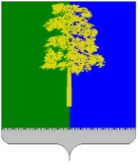 Муниципальное образование Кондинский районХанты-Мансийского автономного округа - ЮгрыАДМИНИСТРАЦИЯ КОНДИНСКОГО РАЙОНАПОСТАНОВЛЕНИЕНа основании решения Думы Кондинского района от 24 августа                   2023 года № 1045 «О внесении изменений в решение Думы Кондинского района от 23 декабря 2022 года № 962 «О бюджете муниципального образования Кондинский район на 2023 год и на плановый                                        период 2024 и 2025 годов» администрация Кондинского района постановляет:1. Внести в постановление администрации Кондинского района                       от 26 декабря 2022 года № 2790 «О муниципальной программе Кондинского района «Развитие жилищно-коммунального комплекса» следующее изменение:Приложение к постановлению изложить в новой редакции (приложение).2. Обнародовать постановление в соответствии с решением Думы Кондинского района от 27 февраля 2017 года № 215 «Об утверждении Порядка опубликования (обнародования) муниципальных правовых актов и другой официальной информации органов местного самоуправления муниципального образования Кондинский район» и разместить на официальном сайте органов местного самоуправления Кондинского района Ханты-Мансийского автономного округа – Югры. 3. Постановление вступает в силу после его обнародования.ст/Банк документов/Постановления 2023Приложение к постановлению администрации районаот 28.11.2023 № 1265Паспорт муниципальной программыТаблица 1Распределение финансовых ресурсов муниципальной программы (по годам)Таблица 2Перечень структурных элементов (основных мероприятий) муниципальной программыТаблица 3Перечень реализуемых объектов на 2023 год и на плановый период 2024 и 2025 годов, включая приобретение объектов недвижимого имущества, объектов, создаваемых в соответствии с соглашениями о государственно-частном партнерстве, муниципально-частном партнерстве и концессионными соглашениямитыс. рублейТаблица 4Перечень объектов капитального строительстваТаблица 5Показатели, характеризующие эффективность структурного элемента (основного мероприятия) муниципальной программыот 28 ноября 2023 года№ 1265пгт. МеждуреченскийО внесении изменения в постановление администрации Кондинского района от 26 декабря 2022 года № 2790                                         «О муниципальной программе Кондинского района «Развитие жилищно-коммунального комплекса»Исполняющий обязанности главы районаА.В.КривоноговНаименование муниципальной программыРазвитие жилищно-коммунального комплексаРазвитие жилищно-коммунального комплексаРазвитие жилищно-коммунального комплексаСроки реализации муниципальной программыСроки реализации муниципальной программыСроки реализации муниципальной программыСроки реализации муниципальной программыСроки реализации муниципальной программыСроки реализации муниципальной программы2023-2025 годы и на период                до 2030 года2023-2025 годы и на период                до 2030 года2023-2025 годы и на период                до 2030 года2023-2025 годы и на период                до 2030 года2023-2025 годы и на период                до 2030 года2023-2025 годы и на период                до 2030 годаКуратор муниципальной программыЗаместитель главы Кондинского района, в ведении которого находится управление жилищно-коммунального хозяйства администрации Кондинского районаЗаместитель главы Кондинского района, в ведении которого находится управление жилищно-коммунального хозяйства администрации Кондинского районаЗаместитель главы Кондинского района, в ведении которого находится управление жилищно-коммунального хозяйства администрации Кондинского районаЗаместитель главы Кондинского района, в ведении которого находится управление жилищно-коммунального хозяйства администрации Кондинского районаЗаместитель главы Кондинского района, в ведении которого находится управление жилищно-коммунального хозяйства администрации Кондинского районаЗаместитель главы Кондинского района, в ведении которого находится управление жилищно-коммунального хозяйства администрации Кондинского районаЗаместитель главы Кондинского района, в ведении которого находится управление жилищно-коммунального хозяйства администрации Кондинского районаЗаместитель главы Кондинского района, в ведении которого находится управление жилищно-коммунального хозяйства администрации Кондинского районаЗаместитель главы Кондинского района, в ведении которого находится управление жилищно-коммунального хозяйства администрации Кондинского районаЗаместитель главы Кондинского района, в ведении которого находится управление жилищно-коммунального хозяйства администрации Кондинского районаЗаместитель главы Кондинского района, в ведении которого находится управление жилищно-коммунального хозяйства администрации Кондинского районаЗаместитель главы Кондинского района, в ведении которого находится управление жилищно-коммунального хозяйства администрации Кондинского районаЗаместитель главы Кондинского района, в ведении которого находится управление жилищно-коммунального хозяйства администрации Кондинского районаЗаместитель главы Кондинского района, в ведении которого находится управление жилищно-коммунального хозяйства администрации Кондинского районаЗаместитель главы Кондинского района, в ведении которого находится управление жилищно-коммунального хозяйства администрации Кондинского районаОтветственный исполнитель муниципальной программыУправление жилищно-коммунального хозяйства администрации Кондинского района (далее - УЖКХ) Управление жилищно-коммунального хозяйства администрации Кондинского района (далее - УЖКХ) Управление жилищно-коммунального хозяйства администрации Кондинского района (далее - УЖКХ) Управление жилищно-коммунального хозяйства администрации Кондинского района (далее - УЖКХ) Управление жилищно-коммунального хозяйства администрации Кондинского района (далее - УЖКХ) Управление жилищно-коммунального хозяйства администрации Кондинского района (далее - УЖКХ) Управление жилищно-коммунального хозяйства администрации Кондинского района (далее - УЖКХ) Управление жилищно-коммунального хозяйства администрации Кондинского района (далее - УЖКХ) Управление жилищно-коммунального хозяйства администрации Кондинского района (далее - УЖКХ) Управление жилищно-коммунального хозяйства администрации Кондинского района (далее - УЖКХ) Управление жилищно-коммунального хозяйства администрации Кондинского района (далее - УЖКХ) Управление жилищно-коммунального хозяйства администрации Кондинского района (далее - УЖКХ) Управление жилищно-коммунального хозяйства администрации Кондинского района (далее - УЖКХ) Управление жилищно-коммунального хозяйства администрации Кондинского района (далее - УЖКХ) Управление жилищно-коммунального хозяйства администрации Кондинского района (далее - УЖКХ) Соисполнители муниципальной программыКомитет по управлению муниципальным имуществом администрации Кондинского района (далее - КУМИ),Муниципальное учреждение Управление капитального строительства Кондинского района (далее - МУ УКС)Комитет по управлению муниципальным имуществом администрации Кондинского района (далее - КУМИ),Муниципальное учреждение Управление капитального строительства Кондинского района (далее - МУ УКС)Комитет по управлению муниципальным имуществом администрации Кондинского района (далее - КУМИ),Муниципальное учреждение Управление капитального строительства Кондинского района (далее - МУ УКС)Комитет по управлению муниципальным имуществом администрации Кондинского района (далее - КУМИ),Муниципальное учреждение Управление капитального строительства Кондинского района (далее - МУ УКС)Комитет по управлению муниципальным имуществом администрации Кондинского района (далее - КУМИ),Муниципальное учреждение Управление капитального строительства Кондинского района (далее - МУ УКС)Комитет по управлению муниципальным имуществом администрации Кондинского района (далее - КУМИ),Муниципальное учреждение Управление капитального строительства Кондинского района (далее - МУ УКС)Комитет по управлению муниципальным имуществом администрации Кондинского района (далее - КУМИ),Муниципальное учреждение Управление капитального строительства Кондинского района (далее - МУ УКС)Комитет по управлению муниципальным имуществом администрации Кондинского района (далее - КУМИ),Муниципальное учреждение Управление капитального строительства Кондинского района (далее - МУ УКС)Комитет по управлению муниципальным имуществом администрации Кондинского района (далее - КУМИ),Муниципальное учреждение Управление капитального строительства Кондинского района (далее - МУ УКС)Комитет по управлению муниципальным имуществом администрации Кондинского района (далее - КУМИ),Муниципальное учреждение Управление капитального строительства Кондинского района (далее - МУ УКС)Комитет по управлению муниципальным имуществом администрации Кондинского района (далее - КУМИ),Муниципальное учреждение Управление капитального строительства Кондинского района (далее - МУ УКС)Комитет по управлению муниципальным имуществом администрации Кондинского района (далее - КУМИ),Муниципальное учреждение Управление капитального строительства Кондинского района (далее - МУ УКС)Комитет по управлению муниципальным имуществом администрации Кондинского района (далее - КУМИ),Муниципальное учреждение Управление капитального строительства Кондинского района (далее - МУ УКС)Комитет по управлению муниципальным имуществом администрации Кондинского района (далее - КУМИ),Муниципальное учреждение Управление капитального строительства Кондинского района (далее - МУ УКС)Комитет по управлению муниципальным имуществом администрации Кондинского района (далее - КУМИ),Муниципальное учреждение Управление капитального строительства Кондинского района (далее - МУ УКС)Национальная цель---------------Цели муниципальной программыПовышение качества и надежности предоставления жилищно-коммунальных услуг населению Кондинского района Повышение качества и надежности предоставления жилищно-коммунальных услуг населению Кондинского района Повышение качества и надежности предоставления жилищно-коммунальных услуг населению Кондинского района Повышение качества и надежности предоставления жилищно-коммунальных услуг населению Кондинского района Повышение качества и надежности предоставления жилищно-коммунальных услуг населению Кондинского района Повышение качества и надежности предоставления жилищно-коммунальных услуг населению Кондинского района Повышение качества и надежности предоставления жилищно-коммунальных услуг населению Кондинского района Повышение качества и надежности предоставления жилищно-коммунальных услуг населению Кондинского района Повышение качества и надежности предоставления жилищно-коммунальных услуг населению Кондинского района Повышение качества и надежности предоставления жилищно-коммунальных услуг населению Кондинского района Повышение качества и надежности предоставления жилищно-коммунальных услуг населению Кондинского района Повышение качества и надежности предоставления жилищно-коммунальных услуг населению Кондинского района Повышение качества и надежности предоставления жилищно-коммунальных услуг населению Кондинского района Повышение качества и надежности предоставления жилищно-коммунальных услуг населению Кондинского района Повышение качества и надежности предоставления жилищно-коммунальных услуг населению Кондинского района Задачи муниципальной программы1. Повышение эффективности, качества и надежности поставки коммунальных ресурсов. 2. Создание условий для обеспечения качественными коммунальными услугами, и обеспечение равных прав потребителей на получение энергетических ресурсов 1. Повышение эффективности, качества и надежности поставки коммунальных ресурсов. 2. Создание условий для обеспечения качественными коммунальными услугами, и обеспечение равных прав потребителей на получение энергетических ресурсов 1. Повышение эффективности, качества и надежности поставки коммунальных ресурсов. 2. Создание условий для обеспечения качественными коммунальными услугами, и обеспечение равных прав потребителей на получение энергетических ресурсов 1. Повышение эффективности, качества и надежности поставки коммунальных ресурсов. 2. Создание условий для обеспечения качественными коммунальными услугами, и обеспечение равных прав потребителей на получение энергетических ресурсов 1. Повышение эффективности, качества и надежности поставки коммунальных ресурсов. 2. Создание условий для обеспечения качественными коммунальными услугами, и обеспечение равных прав потребителей на получение энергетических ресурсов 1. Повышение эффективности, качества и надежности поставки коммунальных ресурсов. 2. Создание условий для обеспечения качественными коммунальными услугами, и обеспечение равных прав потребителей на получение энергетических ресурсов 1. Повышение эффективности, качества и надежности поставки коммунальных ресурсов. 2. Создание условий для обеспечения качественными коммунальными услугами, и обеспечение равных прав потребителей на получение энергетических ресурсов 1. Повышение эффективности, качества и надежности поставки коммунальных ресурсов. 2. Создание условий для обеспечения качественными коммунальными услугами, и обеспечение равных прав потребителей на получение энергетических ресурсов 1. Повышение эффективности, качества и надежности поставки коммунальных ресурсов. 2. Создание условий для обеспечения качественными коммунальными услугами, и обеспечение равных прав потребителей на получение энергетических ресурсов 1. Повышение эффективности, качества и надежности поставки коммунальных ресурсов. 2. Создание условий для обеспечения качественными коммунальными услугами, и обеспечение равных прав потребителей на получение энергетических ресурсов 1. Повышение эффективности, качества и надежности поставки коммунальных ресурсов. 2. Создание условий для обеспечения качественными коммунальными услугами, и обеспечение равных прав потребителей на получение энергетических ресурсов 1. Повышение эффективности, качества и надежности поставки коммунальных ресурсов. 2. Создание условий для обеспечения качественными коммунальными услугами, и обеспечение равных прав потребителей на получение энергетических ресурсов 1. Повышение эффективности, качества и надежности поставки коммунальных ресурсов. 2. Создание условий для обеспечения качественными коммунальными услугами, и обеспечение равных прав потребителей на получение энергетических ресурсов 1. Повышение эффективности, качества и надежности поставки коммунальных ресурсов. 2. Создание условий для обеспечения качественными коммунальными услугами, и обеспечение равных прав потребителей на получение энергетических ресурсов 1. Повышение эффективности, качества и надежности поставки коммунальных ресурсов. 2. Создание условий для обеспечения качественными коммунальными услугами, и обеспечение равных прав потребителей на получение энергетических ресурсов ПодпрограммыПодпрограмма I. «Создание условий для обеспечения качественными коммунальными услугами».Подпрограмма II. «Обеспечение равных прав потребителей на получение энергетических ресурсов»Подпрограмма I. «Создание условий для обеспечения качественными коммунальными услугами».Подпрограмма II. «Обеспечение равных прав потребителей на получение энергетических ресурсов»Подпрограмма I. «Создание условий для обеспечения качественными коммунальными услугами».Подпрограмма II. «Обеспечение равных прав потребителей на получение энергетических ресурсов»Подпрограмма I. «Создание условий для обеспечения качественными коммунальными услугами».Подпрограмма II. «Обеспечение равных прав потребителей на получение энергетических ресурсов»Подпрограмма I. «Создание условий для обеспечения качественными коммунальными услугами».Подпрограмма II. «Обеспечение равных прав потребителей на получение энергетических ресурсов»Подпрограмма I. «Создание условий для обеспечения качественными коммунальными услугами».Подпрограмма II. «Обеспечение равных прав потребителей на получение энергетических ресурсов»Подпрограмма I. «Создание условий для обеспечения качественными коммунальными услугами».Подпрограмма II. «Обеспечение равных прав потребителей на получение энергетических ресурсов»Подпрограмма I. «Создание условий для обеспечения качественными коммунальными услугами».Подпрограмма II. «Обеспечение равных прав потребителей на получение энергетических ресурсов»Подпрограмма I. «Создание условий для обеспечения качественными коммунальными услугами».Подпрограмма II. «Обеспечение равных прав потребителей на получение энергетических ресурсов»Подпрограмма I. «Создание условий для обеспечения качественными коммунальными услугами».Подпрограмма II. «Обеспечение равных прав потребителей на получение энергетических ресурсов»Подпрограмма I. «Создание условий для обеспечения качественными коммунальными услугами».Подпрограмма II. «Обеспечение равных прав потребителей на получение энергетических ресурсов»Подпрограмма I. «Создание условий для обеспечения качественными коммунальными услугами».Подпрограмма II. «Обеспечение равных прав потребителей на получение энергетических ресурсов»Подпрограмма I. «Создание условий для обеспечения качественными коммунальными услугами».Подпрограмма II. «Обеспечение равных прав потребителей на получение энергетических ресурсов»Подпрограмма I. «Создание условий для обеспечения качественными коммунальными услугами».Подпрограмма II. «Обеспечение равных прав потребителей на получение энергетических ресурсов»Подпрограмма I. «Создание условий для обеспечения качественными коммунальными услугами».Подпрограмма II. «Обеспечение равных прав потребителей на получение энергетических ресурсов»Целевые показатели муниципальной программы№ п/пНаименование целевого показателяДокумент-основаниеДокумент-основаниеЗначение показателя по годамЗначение показателя по годамЗначение показателя по годамЗначение показателя по годамЗначение показателя по годамЗначение показателя по годамЗначение показателя по годамЗначение показателя по годамЗначение показателя по годамЗначение показателя по годамЗначение показателя по годамЦелевые показатели муниципальной программы№ п/пНаименование целевого показателяДокумент-основаниеДокумент-основаниебазовое значение20232023202420252025на момент окончания реализации муниципальной программына момент окончания реализации муниципальной программына момент окончания реализации муниципальной программына момент окончания реализации муниципальной программыответственный исполнитель/соисполнитель за достижение показателяЦелевые показатели муниципальной программы1.Доля населения Кондинского района, обеспеченного качественной питьевой водой из систем централизованного водоснабжения, %Указ Президента Российской Федерации от 07 мая 2018 года № 204 «О национальных целях и стратегических задачах развития Российской Федерации на период до 2024 года»Указ Президента Российской Федерации от 07 мая 2018 года № 204 «О национальных целях и стратегических задачах развития Российской Федерации на период до 2024 года»81,787,187,188,188,188,188,188,188,188,1УЖКХЦелевые показатели муниципальной программы2.Наличие муниципальных инвестиционных программ регулируемых организаций, осуществляющих деятельность в сферах водоснабжения, водоотведения, теплоснабжения, единицРаспоряжение Правительства Ханты-Мансийского автономного округа – Югры от 15 марта 2013 года № 92-рп «Об оценке эффективности деятельности органов местного самоуправления городских округов и муниципальных районов Ханты-Мансийского автономного округа – Югры»Распоряжение Правительства Ханты-Мансийского автономного округа – Югры от 15 марта 2013 года № 92-рп «Об оценке эффективности деятельности органов местного самоуправления городских округов и муниципальных районов Ханты-Мансийского автономного округа – Югры»0112555555УЖКХ3.Доля организаций коммунального комплекса, осуществляющих производство товаров, оказание услуг по водо-, тепло-, газо-, электроснабжению, водоотведению, очистке сточных вод, утилизации (захоронению) твердых бытовых отходов и использующих объекты коммунальной инфраструктуры на праве частной собственности, по договору аренды или концессии, участие субъекта Российской Федерации и (или) муниципального, городского округа (муниципального района) в уставном капитале которых составляет не более 25%, в общем числе организаций коммунального комплекса, осуществляющих свою деятельность на территории муниципального, городского округа (муниципального района), %Распоряжение Правительства Ханты-Мансийского автономного округа – Югры  от 15 марта 2013 года № 92-рп «Об оценке эффективности деятельности органов местного самоуправления городских округов и муниципальных районов Ханты-Мансийского автономного округа – Югры»Распоряжение Правительства Ханты-Мансийского автономного округа – Югры  от 15 марта 2013 года № 92-рп «Об оценке эффективности деятельности органов местного самоуправления городских округов и муниципальных районов Ханты-Мансийского автономного округа – Югры»80,085,785,792,3100100100100100100УЖКХ4.Доля просроченной кредиторской задолженности                     (2 и более месяца) за приобретенные топливно-энергетические ресурсы, необходимые для обеспечения деятельности организаций жилищно-коммунального комплекса, перед поставщиками ресурсов в общем объеме данной задолженности, %Распоряжение Правительства Ханты-Мансийского автономного округа – Югры  от 15 марта 2013 года № 92-рп «Об оценке эффективности деятельности органов местного самоуправления городских округов и муниципальных районов Ханты-Мансийского автономного округа – Югры»Распоряжение Правительства Ханты-Мансийского автономного округа – Югры  от 15 марта 2013 года № 92-рп «Об оценке эффективности деятельности органов местного самоуправления городских округов и муниципальных районов Ханты-Мансийского автономного округа – Югры»30,430,430,47,997,997,997,997,997,997,99УЖКХПараметры финансового обеспечения муниципальной программыИсточники финансированияИсточники финансированияРасходы по годам (тыс. рублей)Расходы по годам (тыс. рублей)Расходы по годам (тыс. рублей)Расходы по годам (тыс. рублей)Расходы по годам (тыс. рублей)Расходы по годам (тыс. рублей)Расходы по годам (тыс. рублей)Расходы по годам (тыс. рублей)Расходы по годам (тыс. рублей)Расходы по годам (тыс. рублей)Расходы по годам (тыс. рублей)Расходы по годам (тыс. рублей)Расходы по годам (тыс. рублей)Параметры финансового обеспечения муниципальной программыИсточники финансированияИсточники финансированиявсеговсего2023202320242024202420242024202420252026-20302026-2030Параметры финансового обеспечения муниципальной программывсеговсего1 369 600,91 369 600,9295 757,3295 757,3320 201,6320 201,6320 201,6320 201,6320 201,6320 201,6114 872,8638 769,2638 769,2Параметры финансового обеспечения муниципальной программыфедеральный бюджетфедеральный бюджет42 579,042 579,07 726,07 726,034 853,034 853,034 853,034 853,034 853,034 853,00,00,00,0Параметры финансового обеспечения муниципальной программыбюджет автономного округабюджет автономного округа1 019 305,01 019 305,0174 293,3174 293,3228 511,8228 511,8228 511,8228 511,8228 511,8228 511,893 481,1523 018,8523 018,8Параметры финансового обеспечения муниципальной программыместный бюджетместный бюджет307 716,9307 716,9113 738,0113 738,056 836,856 836,856 836,856 836,856 836,856 836,821 391,7115 750,4115 750,4Параметры финансового обеспечения муниципальной программыиные источники финансированияиные источники финансирования0,00,00,00,00,00,00,00,00,00,00,00,00,0Параметры финансового обеспечения муниципальной программыСправочно:                       Межбюджетные трансферты городским и сельским поселениям районаСправочно:                       Межбюджетные трансферты городским и сельским поселениям района52 810,752 810,743 193,843 193,89 616,99 616,99 616,99 616,99 616,99 616,90,00,00,0Параметры финансового обеспечения региональных проектов, проектов автономного округа и проектов Кондинского района, реализуемых в Кондинском районеИсточники финансированияИсточники финансированияРасходы по годам (тыс. рублей)Расходы по годам (тыс. рублей)Расходы по годам (тыс. рублей)Расходы по годам (тыс. рублей)Расходы по годам (тыс. рублей)Расходы по годам (тыс. рублей)Расходы по годам (тыс. рублей)Расходы по годам (тыс. рублей)Расходы по годам (тыс. рублей)Расходы по годам (тыс. рублей)Расходы по годам (тыс. рублей)Расходы по годам (тыс. рублей)Расходы по годам (тыс. рублей)Параметры финансового обеспечения региональных проектов, проектов автономного округа и проектов Кондинского района, реализуемых в Кондинском районеИсточники финансированияИсточники финансированиявсеговсего20232023202420242024202420242025202520252026-2030Параметры финансового обеспечения региональных проектов, проектов автономного округа и проектов Кондинского района, реализуемых в Кондинском районевсеговсего0,00,00,00,00,00,00,00,00,00,00,00,00,0Параметры финансового обеспечения региональных проектов, проектов автономного округа и проектов Кондинского района, реализуемых в Кондинском районефедеральный бюджетфедеральный бюджет0,00,00,00,00,00,00,00,00,00,00,00,00,0Параметры финансового обеспечения региональных проектов, проектов автономного округа и проектов Кондинского района, реализуемых в Кондинском районебюджет автономного округабюджет автономного округа0,00,00,00,00,00,00,00,00,00,00,00,00,0Параметры финансового обеспечения региональных проектов, проектов автономного округа и проектов Кондинского района, реализуемых в Кондинском районеместный бюджетместный бюджет0,00,00,00,00,00,00,00,00,00,00,00,00,0Параметры финансового обеспечения региональных проектов, проектов автономного округа и проектов Кондинского района, реализуемых в Кондинском районеиные источники финансированияиные источники финансирования0,00,00,00,00,00,00,00,00,00,00,00,00,0Объем налоговых расходов Кондинского районаОбъем налоговых расходов Кондинского районаОбъем налоговых расходов Кондинского районаРасходы по годам (тыс. рублей)Расходы по годам (тыс. рублей)Расходы по годам (тыс. рублей)Расходы по годам (тыс. рублей)Расходы по годам (тыс. рублей)Расходы по годам (тыс. рублей)Расходы по годам (тыс. рублей)Расходы по годам (тыс. рублей)Расходы по годам (тыс. рублей)Расходы по годам (тыс. рублей)Расходы по годам (тыс. рублей)Расходы по годам (тыс. рублей)Расходы по годам (тыс. рублей)Объем налоговых расходов Кондинского районаОбъем налоговых расходов Кондинского районаОбъем налоговых расходов Кондинского районавсеговсего20232023202420242024202420242025202520252026-2030Объем налоговых расходов Кондинского районаОбъем налоговых расходов Кондинского районаОбъем налоговых расходов Кондинского района0,00,00,00,00,00,00,00,00,00,00,00,00,0№                         структурного элемента (основного мероприятия)Структурный элемент (основное мероприятие) муниципальной программыОтветственный исполнитель / соисполнительИсточники финансированияФинансовые затраты на реализацию, (тыс. рублей)Финансовые затраты на реализацию, (тыс. рублей)Финансовые затраты на реализацию, (тыс. рублей)Финансовые затраты на реализацию, (тыс. рублей)Финансовые затраты на реализацию, (тыс. рублей)Финансовые затраты на реализацию, (тыс. рублей)№                         структурного элемента (основного мероприятия)Структурный элемент (основное мероприятие) муниципальной программыОтветственный исполнитель / соисполнительИсточники финансированияВсегоВсегов том числев том числев том числев том числе№                         структурного элемента (основного мероприятия)Структурный элемент (основное мероприятие) муниципальной программыОтветственный исполнитель / соисполнительИсточники финансированияВсегоВсего2023202420252026-2030№                         структурного элемента (основного мероприятия)Структурный элемент (основное мероприятие) муниципальной программыОтветственный исполнитель / соисполнительИсточники финансированияВсегоВсего2023202420252026-20301234556789Подпрограмма 1. «Создание условий для обеспечения качественными  коммунальными услугами»Подпрограмма 1. «Создание условий для обеспечения качественными  коммунальными услугами»Подпрограмма 1. «Создание условий для обеспечения качественными  коммунальными услугами»Подпрограмма 1. «Создание условий для обеспечения качественными  коммунальными услугами»Подпрограмма 1. «Создание условий для обеспечения качественными  коммунальными услугами»Подпрограмма 1. «Создание условий для обеспечения качественными  коммунальными услугами»Подпрограмма 1. «Создание условий для обеспечения качественными  коммунальными услугами»Подпрограмма 1. «Создание условий для обеспечения качественными  коммунальными услугами»Подпрограмма 1. «Создание условий для обеспечения качественными  коммунальными услугами»Подпрограмма 1. «Создание условий для обеспечения качественными  коммунальными услугами»1.1.Основное мероприятие «Капитальные вложения в объекты муниципальной собственности»  (показатель 3 таблицы 5)МУ УКСвсего233 116,6233 116,6110 000,0123 116,60,00,01.1.Основное мероприятие «Капитальные вложения в объекты муниципальной собственности»  (показатель 3 таблицы 5)МУ УКСфедеральный бюджет0,00,00,00,00,00,01.1.Основное мероприятие «Капитальные вложения в объекты муниципальной собственности»  (показатель 3 таблицы 5)МУ УКСбюджет автономного округа186 493,2186 493,288 000,098 493,20,00,01.1.Основное мероприятие «Капитальные вложения в объекты муниципальной собственности»  (показатель 3 таблицы 5)МУ УКСместный бюджет46 623,446 623,422 000,024 623,40,00,01.1.Основное мероприятие «Капитальные вложения в объекты муниципальной собственности»  (показатель 3 таблицы 5)МУ УКСиные источники финансирования0,00,00,00,00,00,01.1.1.«Строительство канализационных очистных сооружений 300 м3/сут. в пгт. Кондинское, Кондинского района»МУ УКСвсего233 116,6233 116,6110 000,0123 116,60,00,01.1.1.«Строительство канализационных очистных сооружений 300 м3/сут. в пгт. Кондинское, Кондинского района»МУ УКСфедеральный бюджет0,00,00,00,00,00,01.1.1.«Строительство канализационных очистных сооружений 300 м3/сут. в пгт. Кондинское, Кондинского района»МУ УКСбюджет автономного округа186 493,2186 493,288 000,098 493,20,00,01.1.1.«Строительство канализационных очистных сооружений 300 м3/сут. в пгт. Кондинское, Кондинского района»МУ УКСместный бюджет46 623,446 623,422 000,024 623,40,00,01.1.1.«Строительство канализационных очистных сооружений 300 м3/сут. в пгт. Кондинское, Кондинского района»МУ УКСиные источники финансирования0,00,00,00,00,00,01.2.Основное мероприятие «Капитальный ремонт (с заменой) систем теплоснабжения, водоснабжения и водоотведения» (1) (показатель 1 таблицы 5)УЖКХвсего261 226,8261 226,822 629,392 941,013 982,8131 673,81.2.Основное мероприятие «Капитальный ремонт (с заменой) систем теплоснабжения, водоснабжения и водоотведения» (1) (показатель 1 таблицы 5)УЖКХфедеральный бюджет42 579,042 579,07 726,034 853,00,00,01.2.Основное мероприятие «Капитальный ремонт (с заменой) систем теплоснабжения, водоснабжения и водоотведения» (1) (показатель 1 таблицы 5)УЖКХбюджет автономного округа194 987,9194 987,911 588,452 279,212 584,5118 535,81.2.Основное мероприятие «Капитальный ремонт (с заменой) систем теплоснабжения, водоснабжения и водоотведения» (1) (показатель 1 таблицы 5)УЖКХместный бюджет23 659,923 659,93 314,85 808,81 398,313 138,01.2.Основное мероприятие «Капитальный ремонт (с заменой) систем теплоснабжения, водоснабжения и водоотведения» (1) (показатель 1 таблицы 5)УЖКХиные источники финансирования0,00,00,00,00,00,01.3.Основное  мероприятие «Возмещение недополученных доходов и (или) финансовое обеспечение (возмещение) затрат в связи с производством (реализацией) тепловой энергии и оказанием услуг теплоснабжения на территории Кондинского района» (4)УЖКХвсего31 470,431 470,431 470,40,00,00,01.3.Основное  мероприятие «Возмещение недополученных доходов и (или) финансовое обеспечение (возмещение) затрат в связи с производством (реализацией) тепловой энергии и оказанием услуг теплоснабжения на территории Кондинского района» (4)УЖКХфедеральный бюджет0,00,00,00,00,00,01.3.Основное  мероприятие «Возмещение недополученных доходов и (или) финансовое обеспечение (возмещение) затрат в связи с производством (реализацией) тепловой энергии и оказанием услуг теплоснабжения на территории Кондинского района» (4)УЖКХбюджет автономного округа0,00,00,00,00,00,01.3.Основное  мероприятие «Возмещение недополученных доходов и (или) финансовое обеспечение (возмещение) затрат в связи с производством (реализацией) тепловой энергии и оказанием услуг теплоснабжения на территории Кондинского района» (4)УЖКХместный бюджет31 470,431 470,431 470,40,00,00,01.3.Основное  мероприятие «Возмещение недополученных доходов и (или) финансовое обеспечение (возмещение) затрат в связи с производством (реализацией) тепловой энергии и оказанием услуг теплоснабжения на территории Кондинского района» (4)УЖКХиные источники финансирования0,00,00,00,00,00,01.3.1.Предоставление субсидии в целях возмещения недополученных доходов и (или) финансового обеспечения (возмещения) затрат в связи с производством (реализацией)  тепловой энергии и оказанием услуг теплоснабжения на территории Кондинского районаУЖКХвсего31 470,431 470,431 470,40,00,00,01.3.1.Предоставление субсидии в целях возмещения недополученных доходов и (или) финансового обеспечения (возмещения) затрат в связи с производством (реализацией)  тепловой энергии и оказанием услуг теплоснабжения на территории Кондинского районаУЖКХфедеральный бюджет0,00,00,00,00,00,01.3.1.Предоставление субсидии в целях возмещения недополученных доходов и (или) финансового обеспечения (возмещения) затрат в связи с производством (реализацией)  тепловой энергии и оказанием услуг теплоснабжения на территории Кондинского районаУЖКХбюджет автономного округа0,00,00,00,00,00,01.3.1.Предоставление субсидии в целях возмещения недополученных доходов и (или) финансового обеспечения (возмещения) затрат в связи с производством (реализацией)  тепловой энергии и оказанием услуг теплоснабжения на территории Кондинского районаУЖКХместный бюджет31 470,431 470,431 470,40,00,00,01.3.1.Предоставление субсидии в целях возмещения недополученных доходов и (или) финансового обеспечения (возмещения) затрат в связи с производством (реализацией)  тепловой энергии и оказанием услуг теплоснабжения на территории Кондинского районаУЖКХиные источники финансирования0,00,00,00,00,00,01.3.2.Предоставление субсидий организациям жилищно-коммунального хозяйства из бюджета Кондинского района на финансовое обеспечение (возмещение) затрат на приобретение топливно-энергетических ресурсоввсего0,00,00,00,00,00,01.3.2.Предоставление субсидий организациям жилищно-коммунального хозяйства из бюджета Кондинского района на финансовое обеспечение (возмещение) затрат на приобретение топливно-энергетических ресурсовфедеральный бюджет0,00,00,00,00,00,01.3.2.Предоставление субсидий организациям жилищно-коммунального хозяйства из бюджета Кондинского района на финансовое обеспечение (возмещение) затрат на приобретение топливно-энергетических ресурсовбюджет автономного округа0,00,00,00,00,00,01.3.2.Предоставление субсидий организациям жилищно-коммунального хозяйства из бюджета Кондинского района на финансовое обеспечение (возмещение) затрат на приобретение топливно-энергетических ресурсовместный бюджет0,00,00,00,00,00,01.3.2.Предоставление субсидий организациям жилищно-коммунального хозяйства из бюджета Кондинского района на финансовое обеспечение (возмещение) затрат на приобретение топливно-энергетических ресурсовиные источники финансирования0,00,00,00,00,00,01.4.Основное мероприятие «Субсидии юридическим лицам (за исключением государственных (муниципальных) учреждений), индивидуальным предпринимателям, оказывающим услуги водоснабжения и (или) водоотведения населению на территории муниципального образования Кондинский район по тарифам, установленным Региональной службой по тарифам Ханты-Мансийского автономного округа-Югры» (1)УЖКХвсего10,010,010,00,00,00,01.4.Основное мероприятие «Субсидии юридическим лицам (за исключением государственных (муниципальных) учреждений), индивидуальным предпринимателям, оказывающим услуги водоснабжения и (или) водоотведения населению на территории муниципального образования Кондинский район по тарифам, установленным Региональной службой по тарифам Ханты-Мансийского автономного округа-Югры» (1)УЖКХфедеральный бюджет0,00,00,00,00,00,01.4.Основное мероприятие «Субсидии юридическим лицам (за исключением государственных (муниципальных) учреждений), индивидуальным предпринимателям, оказывающим услуги водоснабжения и (или) водоотведения населению на территории муниципального образования Кондинский район по тарифам, установленным Региональной службой по тарифам Ханты-Мансийского автономного округа-Югры» (1)УЖКХбюджет автономного округа0,00,00,00,00,00,01.4.Основное мероприятие «Субсидии юридическим лицам (за исключением государственных (муниципальных) учреждений), индивидуальным предпринимателям, оказывающим услуги водоснабжения и (или) водоотведения населению на территории муниципального образования Кондинский район по тарифам, установленным Региональной службой по тарифам Ханты-Мансийского автономного округа-Югры» (1)УЖКХместный бюджет10,010,010,00,00,00,01.4.Основное мероприятие «Субсидии юридическим лицам (за исключением государственных (муниципальных) учреждений), индивидуальным предпринимателям, оказывающим услуги водоснабжения и (или) водоотведения населению на территории муниципального образования Кондинский район по тарифам, установленным Региональной службой по тарифам Ханты-Мансийского автономного округа-Югры» (1)УЖКХиные источники финансирования0,00,00,00,00,00,01.5.Основное мероприятие «Расходы на формирование резерва материально-технических ресурсов (запасов) для предупреждения, ликвидации чрезвычайных ситуаций» (показатель 2 таблицы 5)УЖКХвсего20 817,120 817,120 817,10,00,00,01.5.Основное мероприятие «Расходы на формирование резерва материально-технических ресурсов (запасов) для предупреждения, ликвидации чрезвычайных ситуаций» (показатель 2 таблицы 5)УЖКХфедеральный бюджет0,00,00,00,00,00,01.5.Основное мероприятие «Расходы на формирование резерва материально-технических ресурсов (запасов) для предупреждения, ликвидации чрезвычайных ситуаций» (показатель 2 таблицы 5)УЖКХбюджет автономного округа0,00,00,00,00,00,01.5.Основное мероприятие «Расходы на формирование резерва материально-технических ресурсов (запасов) для предупреждения, ликвидации чрезвычайных ситуаций» (показатель 2 таблицы 5)УЖКХместный бюджет20 817,120 817,120 817,10,00,00,01.5.Основное мероприятие «Расходы на формирование резерва материально-технических ресурсов (запасов) для предупреждения, ликвидации чрезвычайных ситуаций» (показатель 2 таблицы 5)УЖКХиные источники финансирования0,00,00,00,00,00,01.6.Основное мероприятие «Установка и монтаж блочно-модульных котельных установок, локальных водоочистных сооружений, локальных сооружений водоотведения» (показатель 2 таблицы 5)УЖКХвсего0,00,00,00,00,00,01.6.Основное мероприятие «Установка и монтаж блочно-модульных котельных установок, локальных водоочистных сооружений, локальных сооружений водоотведения» (показатель 2 таблицы 5)УЖКХфедеральный бюджет0,00,00,00,00,00,01.6.Основное мероприятие «Установка и монтаж блочно-модульных котельных установок, локальных водоочистных сооружений, локальных сооружений водоотведения» (показатель 2 таблицы 5)УЖКХбюджет автономного округа0,00,00,00,00,00,01.6.Основное мероприятие «Установка и монтаж блочно-модульных котельных установок, локальных водоочистных сооружений, локальных сооружений водоотведения» (показатель 2 таблицы 5)УЖКХместный бюджет0,00,00,00,00,00,01.6.Основное мероприятие «Установка и монтаж блочно-модульных котельных установок, локальных водоочистных сооружений, локальных сооружений водоотведения» (показатель 2 таблицы 5)УЖКХиные источники финансирования0,00,00,00,00,00,01.7.Основное мероприятие «Разработка проектно-сметной документации»  (показатель 1 таблицы 5)УЖКХвсего3 890,03 890,03 890,00,00,00,01.7.Основное мероприятие «Разработка проектно-сметной документации»  (показатель 1 таблицы 5)УЖКХфедеральный бюджет0,00,00,00,00,00,01.7.Основное мероприятие «Разработка проектно-сметной документации»  (показатель 1 таблицы 5)УЖКХбюджет автономного округа0,00,00,00,00,00,01.7.Основное мероприятие «Разработка проектно-сметной документации»  (показатель 1 таблицы 5)УЖКХместный бюджет3 890,03 890,03 890,00,00,00,01.7.Основное мероприятие «Разработка проектно-сметной документации»  (показатель 1 таблицы 5)УЖКХиные источники финансирования0,00,00,00,00,00,01.8.Основное мероприятие «Организация деятельности УЖКХ»(1, 2, 3) (показатель 1, 2 таблицы 5)УЖКХвсего162 843,6162 843,620 244,519 993,319 993,4102 612,41.8.Основное мероприятие «Организация деятельности УЖКХ»(1, 2, 3) (показатель 1, 2 таблицы 5)УЖКХфедеральный бюджет0,00,00,00,00,00,01.8.Основное мероприятие «Организация деятельности УЖКХ»(1, 2, 3) (показатель 1, 2 таблицы 5)УЖКХбюджет автономного округа0,00,00,00,00,00,01.8.Основное мероприятие «Организация деятельности УЖКХ»(1, 2, 3) (показатель 1, 2 таблицы 5)УЖКХместный бюджет162 843,5162 843,520 244,519 993,319 993,4102 612,41.8.Основное мероприятие «Организация деятельности УЖКХ»(1, 2, 3) (показатель 1, 2 таблицы 5)УЖКХиные источники финансирования0,00,00,00,00,00,01.9.Основное мероприятие «Приобретение объектов жилищно-коммунального хозяйства» (2)УЖКХ, КУМИ, в том числе:всего3 786,63 786,63 786,60,00,00,01.9.Основное мероприятие «Приобретение объектов жилищно-коммунального хозяйства» (2)УЖКХ, КУМИ, в том числе:федеральный бюджет0,00,00,00,00,00,01.9.Основное мероприятие «Приобретение объектов жилищно-коммунального хозяйства» (2)УЖКХ, КУМИ, в том числе:бюджет автономного округа0,00,00,00,00,00,01.9.Основное мероприятие «Приобретение объектов жилищно-коммунального хозяйства» (2)УЖКХ, КУМИ, в том числе:местный бюджет3 786,63 786,63 786,60,00,00,01.9.Основное мероприятие «Приобретение объектов жилищно-коммунального хозяйства» (2)УЖКХ, КУМИ, в том числе:иные источники финансирования0,00,00,00,00,00,01.9.Основное мероприятие «Приобретение объектов жилищно-коммунального хозяйства» (2)УЖКХвсего608,7608,7608,70,00,00,01.9.Основное мероприятие «Приобретение объектов жилищно-коммунального хозяйства» (2)УЖКХфедеральный бюджет0,00,00,00,00,00,01.9.Основное мероприятие «Приобретение объектов жилищно-коммунального хозяйства» (2)УЖКХбюджет автономного округа0,00,00,00,00,00,01.9.Основное мероприятие «Приобретение объектов жилищно-коммунального хозяйства» (2)УЖКХместный бюджет608,7608,7608,70,00,00,01.9.Основное мероприятие «Приобретение объектов жилищно-коммунального хозяйства» (2)УЖКХиные источники финансирования0,00,00,00,00,00,01.9.Основное мероприятие «Приобретение объектов жилищно-коммунального хозяйства» (2)КУМИвсего3 177,93 177,93 177,90,00,00,01.9.Основное мероприятие «Приобретение объектов жилищно-коммунального хозяйства» (2)КУМИфедеральный бюджет0,00,00,00,00,00,01.9.Основное мероприятие «Приобретение объектов жилищно-коммунального хозяйства» (2)КУМИбюджет автономного округа0,00,00,00,00,00,01.9.Основное мероприятие «Приобретение объектов жилищно-коммунального хозяйства» (2)КУМИместный бюджет3 177,93 177,93 177,90,00,00,01.9.Основное мероприятие «Приобретение объектов жилищно-коммунального хозяйства» (2)КУМИиные источники финансирования0,00,00,00,00,00,01.9.1.Приобретение объекта коммунальной инфраструктуры сети водоснабжения в с. БолчарыКУМИвсего3 177,93 177,93 177,90,00,00,01.9.1.Приобретение объекта коммунальной инфраструктуры сети водоснабжения в с. БолчарыКУМИфедеральный бюджет0,00,00,00,00,00,01.9.1.Приобретение объекта коммунальной инфраструктуры сети водоснабжения в с. БолчарыКУМИбюджет автономного округа0,00,00,00,00,00,01.9.1.Приобретение объекта коммунальной инфраструктуры сети водоснабжения в с. БолчарыКУМИместный бюджет3 177,93 177,93 177,90,00,00,01.9.1.Приобретение объекта коммунальной инфраструктуры сети водоснабжения в с. БолчарыКУМИиные источники финансирования0,00,00,00,00,00,01.10.Основное мероприятие «Экспертиза котельно-печного топлива, обследование коммунальных систем тепло-водоснабжения и водоотведения Кондинского района» (2)УЖКХвсего88,088,088,00,00,00,01.10.Основное мероприятие «Экспертиза котельно-печного топлива, обследование коммунальных систем тепло-водоснабжения и водоотведения Кондинского района» (2)УЖКХфедеральный бюджет0,00,00,00,00,00,01.10.Основное мероприятие «Экспертиза котельно-печного топлива, обследование коммунальных систем тепло-водоснабжения и водоотведения Кондинского района» (2)УЖКХбюджет автономного округа0,00,00,00,00,00,01.10.Основное мероприятие «Экспертиза котельно-печного топлива, обследование коммунальных систем тепло-водоснабжения и водоотведения Кондинского района» (2)УЖКХместный бюджет88,088,088,00,00,00,01.10.Основное мероприятие «Экспертиза котельно-печного топлива, обследование коммунальных систем тепло-водоснабжения и водоотведения Кондинского района» (2)УЖКХиные источники финансирования0,00,00,00,00,00,0всего200,0200,0200,00,00,00,01.11.Основное мероприятие «Разработка схем водоснабжения и водоотведения, актуализация схем теплоснабжения городских и сельских поселений района»(показатель 1, 2 таблицы 5)УЖКХфедеральный бюджет0,00,00,00,00,00,0бюджет автономного округа0,00,00,00,00,00,0местный бюджет200,0200,0200,00,00,00,0иные источники финансирования0,00,00,00,00,00,0Итого по подпрограмме 1.всего717 449,1717 449,1213 135,8236 050,933 976,2234 286,2Итого по подпрограмме 1.федеральный бюджет42 579,042 579,07 726,034 853,00,00,0Итого по подпрограмме 1.бюджет автономного округа381 481,1381 481,199 588,4150 772,412 584,5118 535,8Итого по подпрограмме 1.местный бюджет293 389,0293 389,0105 821,450 425,521 391,7115 750,4Итого по подпрограмме 1.иные источники финансирования0,00,00,00,00,00,0Подпрограмма 2. «Обеспечение равных прав потребителей на получение энергетических ресурсов»Подпрограмма 2. «Обеспечение равных прав потребителей на получение энергетических ресурсов»Подпрограмма 2. «Обеспечение равных прав потребителей на получение энергетических ресурсов»Подпрограмма 2. «Обеспечение равных прав потребителей на получение энергетических ресурсов»Подпрограмма 2. «Обеспечение равных прав потребителей на получение энергетических ресурсов»Подпрограмма 2. «Обеспечение равных прав потребителей на получение энергетических ресурсов»Подпрограмма 2. «Обеспечение равных прав потребителей на получение энергетических ресурсов»Подпрограмма 2. «Обеспечение равных прав потребителей на получение энергетических ресурсов»Подпрограмма 2. «Обеспечение равных прав потребителей на получение энергетических ресурсов»Подпрограмма 2. «Обеспечение равных прав потребителей на получение энергетических ресурсов»2.1.Основное мероприятие «Возмещение недополученных доходов организациям, осуществляющим реализацию населению сжиженного газа»                  (3)УЖКХвсего207 946,124 328,124 328,125 333,826 380,7131 903,52.1.Основное мероприятие «Возмещение недополученных доходов организациям, осуществляющим реализацию населению сжиженного газа»                  (3)УЖКХфедеральный бюджет0,00,00,00,00,00,02.1.Основное мероприятие «Возмещение недополученных доходов организациям, осуществляющим реализацию населению сжиженного газа»                  (3)УЖКХбюджет автономного округа207 946,124 328,124 328,125 333,826 380,7131 903,52.1.Основное мероприятие «Возмещение недополученных доходов организациям, осуществляющим реализацию населению сжиженного газа»                  (3)УЖКХместный бюджет0,00,00,00,00,00,02.1.Основное мероприятие «Возмещение недополученных доходов организациям, осуществляющим реализацию населению сжиженного газа»                  (3)УЖКХиные источники финансирования0,00,00,00,00,00,02.1.1.Предоставление субсидии на возмещение недополученных доходов организациям, осуществляющим реализацию населению сжиженного газаУЖКХвсего207 925,324 325,524 325,525 331,226 378,1131 890,52.1.1.Предоставление субсидии на возмещение недополученных доходов организациям, осуществляющим реализацию населению сжиженного газаУЖКХфедеральный бюджет0,00,00,00,00,00,02.1.1.Предоставление субсидии на возмещение недополученных доходов организациям, осуществляющим реализацию населению сжиженного газаУЖКХбюджет автономного округа207 925,324 325,524 325,525 331,226 378,1131 890,52.1.1.Предоставление субсидии на возмещение недополученных доходов организациям, осуществляющим реализацию населению сжиженного газаУЖКХместный бюджет0,00,00,00,00,00,02.1.1.Предоставление субсидии на возмещение недополученных доходов организациям, осуществляющим реализацию населению сжиженного газаУЖКХиные источники финансирования0,00,00,00,00,00,02.1.2.Расходы на осуществление отдельных полномочий Ханты-Мансийского автономного округа-Югры по организации деятельности в сфере реализации сжиженного газаУЖКХвсего20,82,62,62,62,613,02.1.2.Расходы на осуществление отдельных полномочий Ханты-Мансийского автономного округа-Югры по организации деятельности в сфере реализации сжиженного газаУЖКХфедеральный бюджет0,00,00,00,00,00,02.1.2.Расходы на осуществление отдельных полномочий Ханты-Мансийского автономного округа-Югры по организации деятельности в сфере реализации сжиженного газаУЖКХбюджет автономного округа20,82,62,62,62,613,02.1.2.Расходы на осуществление отдельных полномочий Ханты-Мансийского автономного округа-Югры по организации деятельности в сфере реализации сжиженного газаУЖКХместный бюджет0,00,00,00,00,00,02.1.2.Расходы на осуществление отдельных полномочий Ханты-Мансийского автономного округа-Югры по организации деятельности в сфере реализации сжиженного газаУЖКХиные источники финансирования0,00,00,00,00,00,02.2.Основное мероприятие «Возмещение недополученных доходов организациям, осуществляющим реализацию электрической энергии населению и приравненным к категории потребителей в зоне децентрализованного электроснабжения Кондинского района по социально ориентированным тарифам» (3)УЖКХвсего351 004,241 129,741 129,742 788,744 514,3222 571,52.2.Основное мероприятие «Возмещение недополученных доходов организациям, осуществляющим реализацию электрической энергии населению и приравненным к категории потребителей в зоне децентрализованного электроснабжения Кондинского района по социально ориентированным тарифам» (3)УЖКХфедеральный бюджет0,00,00,00,00,00,02.2.Основное мероприятие «Возмещение недополученных доходов организациям, осуществляющим реализацию электрической энергии населению и приравненным к категории потребителей в зоне децентрализованного электроснабжения Кондинского района по социально ориентированным тарифам» (3)УЖКХбюджет автономного округа351 004,241 129,741 129,742 788,744 514,3222 571,52.2.Основное мероприятие «Возмещение недополученных доходов организациям, осуществляющим реализацию электрической энергии населению и приравненным к категории потребителей в зоне децентрализованного электроснабжения Кондинского района по социально ориентированным тарифам» (3)УЖКХместный бюджет0,00,00,00,00,00,02.2.Основное мероприятие «Возмещение недополученных доходов организациям, осуществляющим реализацию электрической энергии населению и приравненным к категории потребителей в зоне децентрализованного электроснабжения Кондинского района по социально ориентированным тарифам» (3)УЖКХиные источники финансирования0,00,00,00,00,00,02.3.Основное мероприятие «Возмещение расходов организации за доставку населению сжиженного газа для бытовых нужд и возмещение недополученных доходов организациям, осуществляющим реализацию электрической энергии предприятиям жилищно-коммунального и агропромышленного комплекса, субъектам малого и среднего предпринимательства, организациям бюджетной сферы» (3)УЖКХвсего31 440,015 411,815 411,816 028,20,00,02.3.Основное мероприятие «Возмещение расходов организации за доставку населению сжиженного газа для бытовых нужд и возмещение недополученных доходов организациям, осуществляющим реализацию электрической энергии предприятиям жилищно-коммунального и агропромышленного комплекса, субъектам малого и среднего предпринимательства, организациям бюджетной сферы» (3)УЖКХфедеральный бюджет0,00,00,00,00,00,02.3.Основное мероприятие «Возмещение расходов организации за доставку населению сжиженного газа для бытовых нужд и возмещение недополученных доходов организациям, осуществляющим реализацию электрической энергии предприятиям жилищно-коммунального и агропромышленного комплекса, субъектам малого и среднего предпринимательства, организациям бюджетной сферы» (3)УЖКХбюджет автономного округа18 864,09 247,19 247,19 616,90,00,02.3.Основное мероприятие «Возмещение расходов организации за доставку населению сжиженного газа для бытовых нужд и возмещение недополученных доходов организациям, осуществляющим реализацию электрической энергии предприятиям жилищно-коммунального и агропромышленного комплекса, субъектам малого и среднего предпринимательства, организациям бюджетной сферы» (3)УЖКХместный бюджет12 576,06 164,76 164,76 411,30,00,02.3.Основное мероприятие «Возмещение расходов организации за доставку населению сжиженного газа для бытовых нужд и возмещение недополученных доходов организациям, осуществляющим реализацию электрической энергии предприятиям жилищно-коммунального и агропромышленного комплекса, субъектам малого и среднего предпринимательства, организациям бюджетной сферы» (3)УЖКХиные источники финансирования0,00,00,00,00,00,02.4.Основное мероприятие «Возмещение  недополученных доходов  организациям, предоставляющим населению услуги  теплоснабжения» (4)УЖКХвсего1 751,91 751,91 751,90,00,00,02.4.Основное мероприятие «Возмещение  недополученных доходов  организациям, предоставляющим населению услуги  теплоснабжения» (4)УЖКХфедеральный бюджет0,00,00,00,00,00,02.4.Основное мероприятие «Возмещение  недополученных доходов  организациям, предоставляющим населению услуги  теплоснабжения» (4)УЖКХбюджет автономного округа0,00,00,00,00,00,02.4.Основное мероприятие «Возмещение  недополученных доходов  организациям, предоставляющим населению услуги  теплоснабжения» (4)УЖКХместный бюджет1 751,91 751,91 751,90,00,00,02.4.Основное мероприятие «Возмещение  недополученных доходов  организациям, предоставляющим населению услуги  теплоснабжения» (4)УЖКХиные источники финансирования0,00,00,00,00,00,02.4.1.Предоставление субсидии в целях возмещения недополученных доходов организациям, предоставляющим населению услуги теплоснабженияУЖКХвсего1 751,91 751,91 751,90,00,00,02.4.1.Предоставление субсидии в целях возмещения недополученных доходов организациям, предоставляющим населению услуги теплоснабженияУЖКХфедеральный бюджет0,00,00,00,00,00,02.4.1.Предоставление субсидии в целях возмещения недополученных доходов организациям, предоставляющим населению услуги теплоснабженияУЖКХбюджет автономного округа0,00,00,00,00,00,02.4.1.Предоставление субсидии в целях возмещения недополученных доходов организациям, предоставляющим населению услуги теплоснабженияУЖКХместный бюджет1 751,91 751,91 751,90,00,00,02.4.1.Предоставление субсидии в целях возмещения недополученных доходов организациям, предоставляющим населению услуги теплоснабженияУЖКХиные источники финансирования0,00,00,00,00,00,02.4.2.Предоставление субсидий организациям жилищно-коммунального хозяйства из бюджета Кондинского района возмещения недополученных доходов организациям, предоставляющим населению услуги теплоснабжения в связи с установлением (введением) уровня платы для населения муниципальными правовыми актами органов местного самоуправления Кондинского районаУЖКХвсего0,00,00,00,00,00,02.4.2.Предоставление субсидий организациям жилищно-коммунального хозяйства из бюджета Кондинского района возмещения недополученных доходов организациям, предоставляющим населению услуги теплоснабжения в связи с установлением (введением) уровня платы для населения муниципальными правовыми актами органов местного самоуправления Кондинского районаУЖКХфедеральный бюджет0,00,00,00,00,00,02.4.2.Предоставление субсидий организациям жилищно-коммунального хозяйства из бюджета Кондинского района возмещения недополученных доходов организациям, предоставляющим населению услуги теплоснабжения в связи с установлением (введением) уровня платы для населения муниципальными правовыми актами органов местного самоуправления Кондинского районаУЖКХбюджет автономного округа0,00,00,00,00,00,02.4.2.Предоставление субсидий организациям жилищно-коммунального хозяйства из бюджета Кондинского района возмещения недополученных доходов организациям, предоставляющим населению услуги теплоснабжения в связи с установлением (введением) уровня платы для населения муниципальными правовыми актами органов местного самоуправления Кондинского районаУЖКХместный бюджет0,00,00,00,00,00,02.4.2.Предоставление субсидий организациям жилищно-коммунального хозяйства из бюджета Кондинского района возмещения недополученных доходов организациям, предоставляющим населению услуги теплоснабжения в связи с установлением (введением) уровня платы для населения муниципальными правовыми актами органов местного самоуправления Кондинского районаУЖКХиные источники финансирования0,00,00,00,00,00,0Итого по подпрограмме 2.всего592 142,282 621,582 621,584 150,770 895,0354 475,0Итого по подпрограмме 2.федеральный бюджет0,00,00,00,00,00,0Итого по подпрограмме 2.бюджет автономного округа577 814,374 704,974 704,977 739,480 896,6404 483,0Итого по подпрограмме 2.местный бюджет14 327,97 916,67 916,66 411,30,00,0Итого по подпрограмме 2.иные источники финансирования0,00,00,00,00,00,0Всего по муниципальной программе:Всего по муниципальной программе:всего1 309 591,3295 757,3295 757,3320 201,6104 871,2588 761,2Всего по муниципальной программе:Всего по муниципальной программе:федеральный бюджет42 579,07 726,07 726,034 853,00,00,0Всего по муниципальной программе:Всего по муниципальной программе:бюджет автономного округа959 295,4174 293,3174 293,3228 511,883 479,5473 010,8Всего по муниципальной программе:Всего по муниципальной программе:местный бюджет307 716,9113 738,0113 738,056 836,821 391,7115 750,4Всего по муниципальной программе:Всего по муниципальной программе:иные источники финансирования0,00,00,00,00,00,0Всего по муниципальной программе:Всего по муниципальной программе:Справочно: Межбюджетные трансферты городским и сельским поселениям района52 810,743 193,843 193,89 616,90,00,0В том числе:В том числе:Проектная частьПроектная частьвсего0,00,00,00,00,00,0Проектная частьПроектная частьфедеральный бюджет0,00,00,00,00,00,0Проектная частьПроектная частьбюджет автономного округа0,00,00,00,00,00,0Проектная частьПроектная частьместный бюджет0,00,00,00,00,00,0Проектная частьПроектная частьиные источники финансирования0,00,00,00,00,00,0Процессная  частьПроцессная  частьвсего1 309 591,3295 757,3295 757,3320 201,6104 871,2588 761,2Процессная  частьПроцессная  частьфедеральный бюджет42 579,07 726,07 726,034 853,00,00,0Процессная  частьПроцессная  частьбюджет автономного округа959 295,4174 293,3174 293,3228 511,883 479,5473 010,8Процессная  частьПроцессная  частьместный бюджет307 716,9113 738,0113 738,056 836,821 391,7115 750,4Процессная  частьПроцессная  частьиные источники финансирования0,00,00,00,00,00,0В том числе:В том числе:Инвестиции в объекты муниципальной собственностиИнвестиции в объекты муниципальной собственностивсего236 294,5113 177,9113 177,9123 116,60,00,0Инвестиции в объекты муниципальной собственностиИнвестиции в объекты муниципальной собственностифедеральный бюджет0,00,00,00,00,00,0Инвестиции в объекты муниципальной собственностиИнвестиции в объекты муниципальной собственностибюджет автономного округа186 493,288 000,088 000,098 493,20,00,0Инвестиции в объекты муниципальной собственностиИнвестиции в объекты муниципальной собственностиместный бюджет49 801,325 177,925 177,924 623,40,00,0Инвестиции в объекты муниципальной собственностиИнвестиции в объекты муниципальной собственностииные источники финансирования0,00,00,00,00,00,0Прочие расходыПрочие расходывсего1 073 296,8182 579,4182 579,4197 085,0104 871,2588 761,2Прочие расходыПрочие расходыфедеральный бюджет42 579,07 726,07 726,034 853,00,00,0Прочие расходыПрочие расходыбюджет автономного округа772 802,286 293,386 293,3130 018,683 479,5473 010,8Прочие расходыПрочие расходыместный бюджет257 915,688 560,188 560,132 213,421 391,7115 750,4Прочие расходыПрочие расходыиные источники финансирования0,00,00,00,00,00,0В том числе:В том числе:Ответственный исполнительОтветственный исполнительУЖКХвсего1 073 296,8182 579,4182 579,4197 085,0104 871,2588 761,2Ответственный исполнительОтветственный исполнительУЖКХфедеральный бюджет42 579,07 726,07 726,034 853,00,00,0Ответственный исполнительОтветственный исполнительУЖКХбюджет автономного округа772 802,286 293,386 293,3130 018,683 479,5473 010,8Ответственный исполнительОтветственный исполнительУЖКХместный бюджет257 915,688 560,188 560,132 213,421 391,7115 750,4Ответственный исполнительОтветственный исполнительУЖКХиные источники финансирования0,00,00,00,00,00,0Соисполнитель 1Соисполнитель 1КУМИвсего3 177,93 177,93 177,90,00,00,0Соисполнитель 1Соисполнитель 1КУМИфедеральный бюджет0,00,00,00,00,00,0Соисполнитель 1Соисполнитель 1КУМИбюджет автономного округа0,00,00,00,00,00,0Соисполнитель 1Соисполнитель 1КУМИместный бюджет3 177,93 177,93 177,90,00,00,0Соисполнитель 1Соисполнитель 1КУМИиные источники финансирования0,00,00,00,00,00,0Соисполнитель 2Соисполнитель 2МУ УКСвсего233 116,6110 000,0110 000,0123 116,60,00,0Соисполнитель 2Соисполнитель 2МУ УКСфедеральный бюджет0,00,00,00,00,00,0Соисполнитель 2Соисполнитель 2МУ УКСбюджет автономного округа186 493,288 000,088 000,098 493,20,00,0Соисполнитель 2Соисполнитель 2МУ УКСместный бюджет46 623,422 000,022 000,024 623,40,00,0Соисполнитель 2Соисполнитель 2МУ УКСиные источники финансирования0,00,00,00,00,00,0№                         структурного элемента (основного мероприятия)Наименование структурного элемента (основного мероприятия)  Направление расходов структурного элемента                                        (основного мероприятия)Наименование порядка, номер приложения, реквизиты нормативного правового акта (при наличии)№                         структурного элемента (основного мероприятия)Наименование структурного элемента (основного мероприятия)  Направление расходов структурного элемента                                        (основного мероприятия)Наименование порядка, номер приложения, реквизиты нормативного правового акта (при наличии)№                         структурного элемента (основного мероприятия)Наименование структурного элемента (основного мероприятия)  Направление расходов структурного элемента                                        (основного мероприятия)Наименование порядка, номер приложения, реквизиты нормативного правового акта (при наличии)№                         структурного элемента (основного мероприятия)Наименование структурного элемента (основного мероприятия)  Направление расходов структурного элемента                                        (основного мероприятия)Наименование порядка, номер приложения, реквизиты нормативного правового акта (при наличии)1234Подпрограмма 1. «Создание условий для обеспечения качественными  коммунальными услугами» Подпрограмма 1. «Создание условий для обеспечения качественными  коммунальными услугами» Подпрограмма 1. «Создание условий для обеспечения качественными  коммунальными услугами» Подпрограмма 1. «Создание условий для обеспечения качественными  коммунальными услугами» 1.1.Основное мероприятие «Капитальные вложения в объекты муниципальной собственности» Расходы на капитальные вложения в объекты муниципальной собственностиФедеральный закон от 05 апреля 2013 года № 44-ФЗ «О контрактной системе в сфере закупок товаров, работ, услуг для обеспечения государственных и муниципальных нужд»1.1.1.«Строительство канализационных очистных сооружений 300 м3/сут. в пгт. Кондинское, Кондинского района»Расходы на капитальные вложения в объекты муниципальной собственностиФедеральный закон от 05 апреля 2013 года № 44-ФЗ «О контрактной системе в сфере закупок товаров, работ, услуг для обеспечения государственных и муниципальных нужд»1.2.Основное мероприятие«Капитальный ремонт (с заменой)  систем теплоснабжения, водоснабжения и водоотведения»  Проведение капитального  ремонта (с заменой)  систем теплоснабжения, водоснабжения и водоотведенияФедеральный закон от 05 апреля 2013 года № 44-ФЗ «О контрактной системе в сфере закупок товаров, работ, услуг для обеспечения государственных и муниципальных нужд»1.3.Основное мероприятие «Возмещение недополученных доходов и (или) финансовое обеспечение (возмещение) затрат в связи с производством (реализацией) тепловой энергии и оказанием услуг теплоснабжения на территории Кондинского района» Предоставление субсидии на возмещение недополученных доходов и (или) финансовое обеспечение (возмещение) затрат организациям, включая концессионеров, пользователям муниципального имущества и оказывающим услуги теплоснабжения.Предоставление субсидии на финансовое обеспечение (возмещение) затрат организациям на приобретение топливно-энергетических ресурсов для надежного снабжения потребителей Кондинского района услугами теплоснабженияПостановление администрации Кондинского района                  от 04 сентября 2023 года № 928 «Об утверждении Порядков предоставления субсидий организациям жилищно-коммунального хозяйства, оказывающим услуги теплоснабжения на территории Кондинского района»1.4.Основное мероприятие «Возмещение затрат юридическим лицам (за исключением государственных (муниципальных) учреждений), индивидуальным предпринимателям, оказывающим услуги водоснабжения и (или) водоотведения, регулирование тарифов которых осуществляется Региональной службой по тарифам Ханты-Мансийского автономного округа-Югры, при условии образования выпадающих доходов при оказании услуг водоснабжения  и (или) водоотведения, возникших у организаций в связи с тарифным регулированием цен на данные услуги»  Предоставление субсидии на возмещение затрат юридическим лицам (за исключением государственных (муниципальных) учреждений), индивидуальным предпринимателям, оказывающим услуги водоснабжения и (или) водоотведения, регулирование тарифов которых осуществляется Региональной службой по тарифам Ханты-Мансийского автономного округа-Югры, при условии образования выпадающих доходов при оказании услуг водоснабжения  и (или) водоотведения, возникших у организаций в связи с тарифным регулированием цен на данные услугиПостановление администрации Кондинского района                                 от 28 августа 2023 года № 914 «Об утверждении Порядка предоставления субсидий юридическим лицам (за исключением государственных (муниципальных) учреждений), индивидуальным предпринимателям, оказывающим услуги водоснабжения и (или) водоотведения населению  на территории муниципального образования Кондинский район по тарифам, установленным Региональной службой по тарифам Ханты-Мансийского автономного округа – Югры»1.5.Основное мероприятие «Расходы на формирование резерва материально-технических ресурсов (запасов) для предупреждения, ликвидации чрезвычайных ситуаций» Расходы на формирование резерва материальных ресурсов (запасов) для ликвидации аварий, чрезвычайных ситуаций на объектах жилищно-коммунального хозяйства и обеспечения бесперебойной работы объектов жилищно-коммунального хозяйстваФедеральный закон от 05 апреля 2013 года № 44-ФЗ «О контрактной системе в сфере закупок товаров, работ, услуг для обеспечения государственных и муниципальных нужд»; постановление администрации Кондинского района                 от 01 августа 2013 года № 1642 «О создании резерва материальных ресурсов (запасов) муниципального образования Кондинский район» 1.6.Основное мероприятие «Установка и монтаж блочно-модульных котельных установок, локальных водоочистных сооружений, локальных сооружений водоотведения»  Расходы на установку и монтаж блочно-модульных котельных установок, локальных водоочистных сооружений, локальных сооружений водоотведения Федеральный закон от 05 апреля 2013 года № 44-ФЗ «О контрактной системе в сфере закупок товаров, работ, услуг для обеспечения государственных и муниципальных нужд»1.7.Основное мероприятие «Разработка проектно-сметной документации» Выполнение работ по разработке проектно-сметной документации, с целью проведения работ по капитальному ремонту объектов и систем теплоснабжения, водоснабжения и водоотведения, включенных в План мероприятий по подготовке к осенне-зимнему периодуФедеральный закон от 05 апреля 2013 года № 44-ФЗ «О контрактной системе в сфере закупок товаров, работ, услуг для обеспечения государственных и муниципальных нужд»1.8.Основное мероприятие «Организация деятельности Управления жилищно-коммунального хозяйства»                                         Расходы на заработную плату, налоги (сборы), оргтехнику, канцелярию, содержание здания, мебель, оплату коммунальных и прочих услуг сторонних организацийРешение Думы Кондинского района от 28 февраля 2023 года № 989 «О денежном содержании лиц, замещающих муниципальные должности, и лиц, замещающих должности муниципальной службы в органах местного самоуправления муниципального образования Кондинский район»1.9.Основное мероприятие «Приобретение объектов жилищно-коммунального хозяйства» Расходы на приобретение объектов жилищно-коммунального хозяйства, с целью обеспечения качественными коммунальными услугамиФедеральный закон от 05 апреля 2013 года № 44-ФЗ «О контрактной системе в сфере закупок товаров, работ, услуг для обеспечения государственных и муниципальных нужд»; постановление администрации Кондинского района                  от 07 июня 2018 года № 1066 «Об утверждении Порядка принятия решений о подготовке и реализации бюджетных инвестиций в целях приобретения объектов недвижимого имущества в муниципальную собственность»1.9.1.Приобретение объекта коммунальной инфраструктуры сети водоснабжения в с. БолчарыРасходы на приобретение объектов жилищно-коммунального хозяйства, с целью обеспечения качественными коммунальными услугамиФедеральный закон от 05 апреля 2013 года № 44-ФЗ «О контрактной системе в сфере закупок товаров, работ, услуг для обеспечения государственных и муниципальных нужд»; постановление администрации Кондинского района                    от 07 июня 2018 года № 1066 «Об утверждении Порядка принятия решений о подготовке и реализации бюджетных инвестиций в целях приобретения объектов недвижимого имущества в муниципальную собственность»1.10.Основное мероприятие «Экспертиза котельно-печного топлива, обследование коммунальных систем тепло-водоснабжения и водоотведения Кондинского района» Расходы на проведение экспертизы котельно-печного топлива, на обследование коммунальных систем тепло-водоснабжения и водоотведения Кондинского района Федеральный закон от 05 апреля 2013 года № 44-ФЗ «О контрактной системе в сфере закупок товаров, работ, услуг для обеспечения государственных и муниципальных нужд»1.11.Основное мероприятие «Разработка схем водоснабжения и водоотведения, актуализация схем теплоснабжения городских и сельских поселений района»Расходы на разработку схем водоснабжения и водоотведения, актуализация схем теплоснабжения городских и сельских поселений районаФедеральный закон от 05 апреля 2013 года № 44-ФЗ «О контрактной системе в сфере закупок товаров, работ, услуг для обеспечения государственных и муниципальных нужд»Подпрограмма 2. «Обеспечение равных прав потребителей на получение энергетических ресурсов»  Подпрограмма 2. «Обеспечение равных прав потребителей на получение энергетических ресурсов»  Подпрограмма 2. «Обеспечение равных прав потребителей на получение энергетических ресурсов»  Подпрограмма 2. «Обеспечение равных прав потребителей на получение энергетических ресурсов»  2.1.Основное мероприятие «Возмещение недополученных доходов организациям, осуществляющим реализацию населению сжиженного газа»  Предоставление субсидии на возмещение недополученных доходов организациям, осуществляющим реализацию населению сжиженного газа, в том числе расходы на осуществление отдельных полномочий Ханты-Мансийского автономного округа – Югры по организации деятельности в сфере реализации сжиженного газаПостановление Правительства Ханты-Мансийского автономного округа – Югры от 30 декабря 2021 года                 № 635-п «О мерах по реализации государственной программы Ханты-Мансийского автономного округа – Югры «Развитие жилищно-коммунального комплекса и энергетики»2.1.1.Предоставление субсидии на возмещение недополученных доходов организациям, осуществляющим реализацию населению сжиженного газа  Предоставление субсидии на возмещение недополученных доходов организациям, осуществляющим реализацию населению сжиженного газа, в том числе расходы на осуществление отдельных полномочий Ханты-Мансийского автономного округа – Югры по организации деятельности в сфере реализации сжиженного газаПостановление Правительства Ханты-Мансийского автономного округа – Югры от 30 декабря 2021 года                      № 635-п «О мерах по реализации государственной программы Ханты-Мансийского автономного округа – Югры «Развитие жилищно-коммунального комплекса и энергетики»2.1.2.Расходы на осуществление отдельных полномочий Ханты-Мансийского автономного округа-Югры по организации деятельности в сфере реализации сжиженного газаПредоставление субсидии на возмещение недополученных доходов организациям, осуществляющим реализацию населению сжиженного газа, в том числе расходы на осуществление отдельных полномочий Ханты-Мансийского автономного округа – Югры  по организации деятельности в сфере реализации сжиженного газаПостановление Правительства Ханты-Мансийского автономного округа – Югры от 30 декабря 2021 года                      № 635-п «О мерах по реализации государственной программы Ханты-Мансийского автономного округа – Югры «Развитие жилищно-коммунального комплекса и энергетики»2.2.Основное мероприятие «Возмещение недополученных доходов организациям, осуществляющим реализацию электрической энергии населению и приравненным к категории потребителей в зоне децентрализованного электроснабжения Кондинского района по социально ориентированным тарифам» Предоставление субсидии на возмещение недополученных доходов организациям, осуществляющим реализацию электрической энергии населению и приравненным к категории потребителей в зоне децентрализованного электроснабжения Кондинского района по социально ориентированным тарифамПостановление Правительства Ханты-Мансийского автономного округа – Югры от 30 декабря 2021 года                   № 635-п «О мерах по реализации государственной программы Ханты-Мансийского автономного округа – Югры «Развитие жилищно-коммунального комплекса и энергетики»2.3. Основное мероприятие «Возмещение расходов организации за доставку населению сжиженного газа для бытовых нужд и возмещение недополученных доходов организациям, осуществляющим реализацию электрической энергии предприятиям жилищно-коммунального и агропромышленного комплекса, субъектам малого и среднего предпринимательства, организациям бюджетной сферы»Предоставление субсидии в целях возмещения расходов организации за доставку населению сжиженного газа для бытовых нужд и на возмещение недополученных доходов организациям, осуществляющим реализацию электрической энергии предприятиям жилищно-коммунального и агропромышленного комплексов, субъектам малого и среднего предпринимательства, организациям бюджетной сферыПостановление администрации Кондинского района                    от 19 февраля 2014 года № 328 «Об утверждении Порядка предоставления субсидии на возмещение недополученных доходов акционерному обществу «Югорская энергетическая компания децентрализованной зоны», осуществляющему реализацию электрической энергии предприятиям жилищно-коммунального и агропромышленного комплексов, субъектам малого и среднего предпринимательства, организациям бюджетной сферы в зоне децентрализованного электроснабжения на территории Кондинского района по цене электрической энергии зоны централизованного электроснабжения»; Постановление Правительства Ханты-Мансийского автономного округа – Югры от 30 декабря 2021 года                    № 635-п «О мерах по реализации государственной программы Ханты-Мансийского автономного округа – Югры «Развитие жилищно-коммунального комплекса и энергетики»2.4.Основное мероприятие «Возмещение  недополученных доходов  организациям, предоставляющим населению услуги  теплоснабжения»Предоставление субсидии в целях возмещение недополученных доходов организациям, предоставляющим населению услуги теплоснабжения;Предоставление субсидии в целях возмещения недополученных доходов организациям, предоставляющим населению услуги теплоснабжения в связи с установлением (введением) уровня платы для населения муниципальными правовыми актами органов местного самоуправления Кондинского районаПостановление администрации Кондинского района                     от 04 сентября 2023 года № 928 «Об утверждении Порядков предоставления субсидий организациям жилищно-коммунального хозяйства, оказывающим услуги теплоснабжения на территории Кондинского района»№ п/пНаименование объектаМощностьСрок строительства, проектирования (характер работ) Расчетная стоимость в ценах соответствующих лет с учетом периода реализации проектаОстаток стоимости на 01 января 2023 годаИнвестиции на 2023 годИнвестиции на 2023 годИнвестиции на 2023 годИнвестиции на 2023 годИнвестиции на 2023 годИнвестиции на 2024 годИнвестиции на 2024 годИнвестиции на 2024 годИнвестиции на 2024 годИнвестиции на 2024 годИнвестиции на 2025 годИнвестиции на 2025 годИнвестиции на 2025 годИнвестиции на 2025 годИнвестиции на 2025 годМеханизм реализации№ п/пНаименование объектаМощностьСрок строительства, проектирования (характер работ) Расчетная стоимость в ценах соответствующих лет с учетом периода реализации проектаОстаток стоимости на 01 января 2023 годавсегофедеральный бюджетбюджет автономного округаместный бюджетиные средствавсегофедеральный бюджетбюджет автономного округаместный бюджетиные средствафедеральный бюджетбюджет автономного округаместный бюджетиные средстваМеханизм реализации123456789101112131415161718192021221.Строительство канализационных очистных сооружений 300 м3/сут. в пгт.Кондинское, Кондинского района300 куб. м/сут.2022-2023 (ПИР), 2023-2024 СМР236 121,1233 116,6110 000,00,088 000,022 000,00,0123 116,60,098 493,224 623,40,00,00,00,00,00,0прямые инвестиции2.Приобретение объекта коммунальной инфраструктуры сети водоснабжения в         с. Болчары328 п.м.20233 177,90,03 177,90,00,03 177,90,00,00,00,00,00,00,00,00,00,00,0Приобретение объекта недвижимого имущества№ п/пНаименование объекта (инвестиционного проекта)МощностьСрок строительства, проектирования (приобретения)Механизм реализации (источник финансирования)Наименование целевого показателя№ п/пНаименование объекта (инвестиционного проекта)МощностьСрок строительства, проектирования (приобретения)Механизм реализации (источник финансирования)Наименование целевого показателя№ п/пНаименование объекта (инвестиционного проекта)МощностьСрок строительства, проектирования (приобретения)Механизм реализации (источник финансирования)Наименование целевого показателя№ п/пНаименование объекта (инвестиционного проекта)МощностьСрок строительства, проектирования (приобретения)Механизм реализации (источник финансирования)Наименование целевого показателя1234561.«Строительство канализационных очистных сооружений300 м3/сут.                        в пгт. Кондинское, Кондинского района»300 куб. м/сут.2022-2023 (ПИР),2023-2024 СМРПрямые инвестиции (местный бюджет, бюджет автономного округа)Доля площади жилищного фонда, обеспеченного всеми видами благоустройства, в общей площади жилищного фонда Кондинского района, %2.«Очистные сооружения бытовых сточных водвпгт. Междуреченский Кондинский район»2000 куб. м/сут.2028-2029Прямые инвестиции    (местный бюджет, бюджет автономного округа)Доля площади жилищного фонда, обеспеченного всеми видами благоустройства, в общей площади жилищного фонда района, %3Приобретение объекта коммунальной инфраструктуры сети водоснабженияв с. Болчары328 п. м.2023Прямые инвестиции (местный бюджет)Наличие муниципальных инвестиционных программ регулируемых организаций, осуществляющих деятельность в сферах водоснабжения, водоотведения, теплоснабжения, единиц№ п/пНаименование показателяБазовый показатель на начало реализации муниципальной программыЗначение показателя по годамЗначение показателя по годамЗначение показателя по годамНаименование показателя на момент окончания реализации муниципальной программы№ п/пНаименование показателяБазовый показатель на начало реализации муниципальной программы202320242025Наименование показателя на момент окончания реализации муниципальной программы12345671.Доля замены ветхих инженерных сетей теплоснабжения, водоснабжения, водоотведения от общей протяженности ветхих инженерных сетей теплоснабжения, водоснабжения, водоотведения, %6,72,72,82,92,92.Количество прекращения подачи тепловой энергии, теплоносителя в результате технологических нарушений на тепловых сетях на 1 км тепловых сетей, единиц000003.Доля площади жилищного фонда, обеспеченного всеми видами благоустройства, в общей площади жилищного фонда Кондинского района, %5555666666